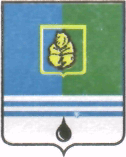 ПОСТАНОВЛЕНИЕАДМИНИСТРАЦИИ ГОРОДА КОГАЛЫМАХанты-Мансийского автономного округа - ЮгрыОб утверждении Положения о порядке регистрации Устава территориальногообщественного самоуправленияв городе Когалыме В соответствии с Федеральным законом от 06.10.2003 №131-ФЗ «Об общих принципах организации местного самоуправления в Российской Федерации», Уставом города Когалыма:1. Утвердить Положение о порядке регистрации Устава территориального общественного самоуправления в городе Когалыме согласно приложению к настоящему постановлению.2. Юридическому управлению Администрации города Когалыма (В.В.Генов) направить текст постановления и приложения, его реквизиты, в сроки, предусмотренные распоряжением Администрации города Когалыма от 19.06.2013 №149-ФЗ «О мерах по формированию регистра муниципальных нормативно-правовых актов Ханты-Мансийского автономного округа - Югры» для дальнейшего направления в Управление государственной регистрации  нормативных правовых актов Аппарата Губернатора Ханты-Мансийского автономного округа – Югры.  3. Опубликовать настоящее постановление в газете «Когалымский вестник» и разместить на официальном сайте Администрации города Когалыма в информационно-телекоммуникационной сети «Интернет» (www.admkogalym.ru).4. Контроль за выполнением настоящего постановления оставляю за собой.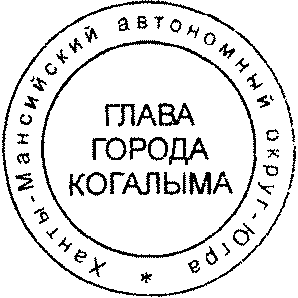 Глава города Когалыма					Н.Н.ПальчиковСогласовано:начальник ЮУ				В.В.Геновначальник ОСОиСВ			А.А.АнищенкоПодготовлено: начальник ОО ЮУ			Е.Г.Рябоконева Разослать:ОАиГ, КУМИ, ЮУ, ОСОиСВ, Рудиков М.А.Приложениек постановлению Администрациигорода Когалымаот 09.04.2018  №7201. Общие положения1.1. Положение о регистрации уставов территориальных общественных самоуправлений, разработано в соответствии с Конституцией Российской Федерации, Федеральным законом от 06.10.2003 №131-ФЗ «Об общих принципах организации местного самоуправления в Российской  Федерации», Уставом города Когалыма и устанавливает порядок регистрации устава территориального общественного самоуправления, изменений и (или) дополнений в устав территориального общественного самоуправления.2.1. Устав территориального общественного самоуправления является учредительным документом территориального общественного самоуправления.3.1. Уставом территориального общественного самоуправления регулируются вопросы организации и осуществления территориального общественного самоуправления в соответствии с Федеральным законом от 06.10.2003 №131-ФЗ «Об общих принципах организации местного самоуправления в Российской Федерации».2.Порядок предоставления документов для регистрации устава территориального общественного самоуправления2.1. Устав территориального общественного самоуправления регистрируется Администрацией города Когалыма при наличии решения Думы города Когалыма об установлении границ территориального общественного самоуправления.2.2. Для регистрации устава территориального общественного самоуправления в Администрацию города Когалыма подаются следующие документы:1) заявление, подписанное председателем и секретарем учредительного собрания (конференции) граждан, в случае избрания органа территориального общественного самоуправления - руководителем органа территориального общественного самоуправления;2) устав территориального общественного самоуправления в 3-х экземплярах;3) протокол учредительного собрания (конференции) граждан, с указанием даты и места проведения учредительного собрания (конференции) жителей, общего числа граждан, проживающих на соответствующей территории и имеющих право участвовать в учредительном собрании (конференции), повестки дня, итогов голосования, подписанного председателем и секретарем учредительного собрания (конференции) жителей;4) протоколы собраний жителей домов, улиц и иных территорий, подтверждающие избрание делегатов конференции, с листами регистрации участников указанных собраний - в случае проведения учредительной конференции;5) лист регистрации участников учредительного собрания (конференции) граждан с указанием адресов и паспортных данных.2.3. Регистрация устава территориального общественного самоуправления осуществляется не позднее 30-ти дней со дня предоставления документов, указанных в пункте 2.2.2.4. О регистрации устава территориального общественного самоуправления или об отказе в его регистрации Администрацией города Когалыма принимается мотивированное решение, копия которого направляется лицу, ответственному за регистрацию устава территориального общественного самоуправления. Указанное лицо обязано известить жителей соответствующей территории о регистрации (отказе в регистрации) устава территориального общественного самоуправления.2.5. Решение о регистрации либо об отказе в регистрации устава территориального общественного самоуправления оформляется постановлением Администрации города Когалыма. Копии постановления Администрации города направляются в Думу города Когалыма и в соответствующий орган, выдавший заключение, подтверждающее соблюдение требований к установлению и изменению границ территории, на которой осуществляется территориальное общественное самоуправление.   3.Основание для отказа в регистрации устава территориального общественного самоуправления3.1. В регистрации устава территориального общественного самоуправления может быть отказано по следующим основаниям:1) устав территориального общественного самоуправления противоречит Конституции Российской Федерации, федеральному законодательству, законодательству Ханты-Мансийского автономного округа - Югры, Уставу города Когалыма, иным муниципальным нормативным правовым актам города Когалыма;2) не представлен полный перечень документов, указанных в пункте 2 настоящего Положения, или они оформлены с нарушением порядка, установленного действующим законодательством, Уставом города Когалыма, муниципальными нормативными правовыми актами города Когалыма;3) в представленных на регистрацию документах содержится недостоверная информация.3.2. Отказ в регистрации устава территориального общественного самоуправления не является препятствием для повторной подачи документов на регистрацию при условии устранения оснований, вызвавших отказ.4. Порядок регистрации изменений и дополнений в устав территориального общественного самоуправления4.1.Изменения и дополнения в устав территориального общественного самоуправления подлежат регистрации в том же порядке и в те же сроки, что и регистрация устава территориального общественного самоуправления.______________________________От «09»апреля2018г. № 720